Figure S6  Percent of muskellunge catch by month and latitude. Each color sums to 100%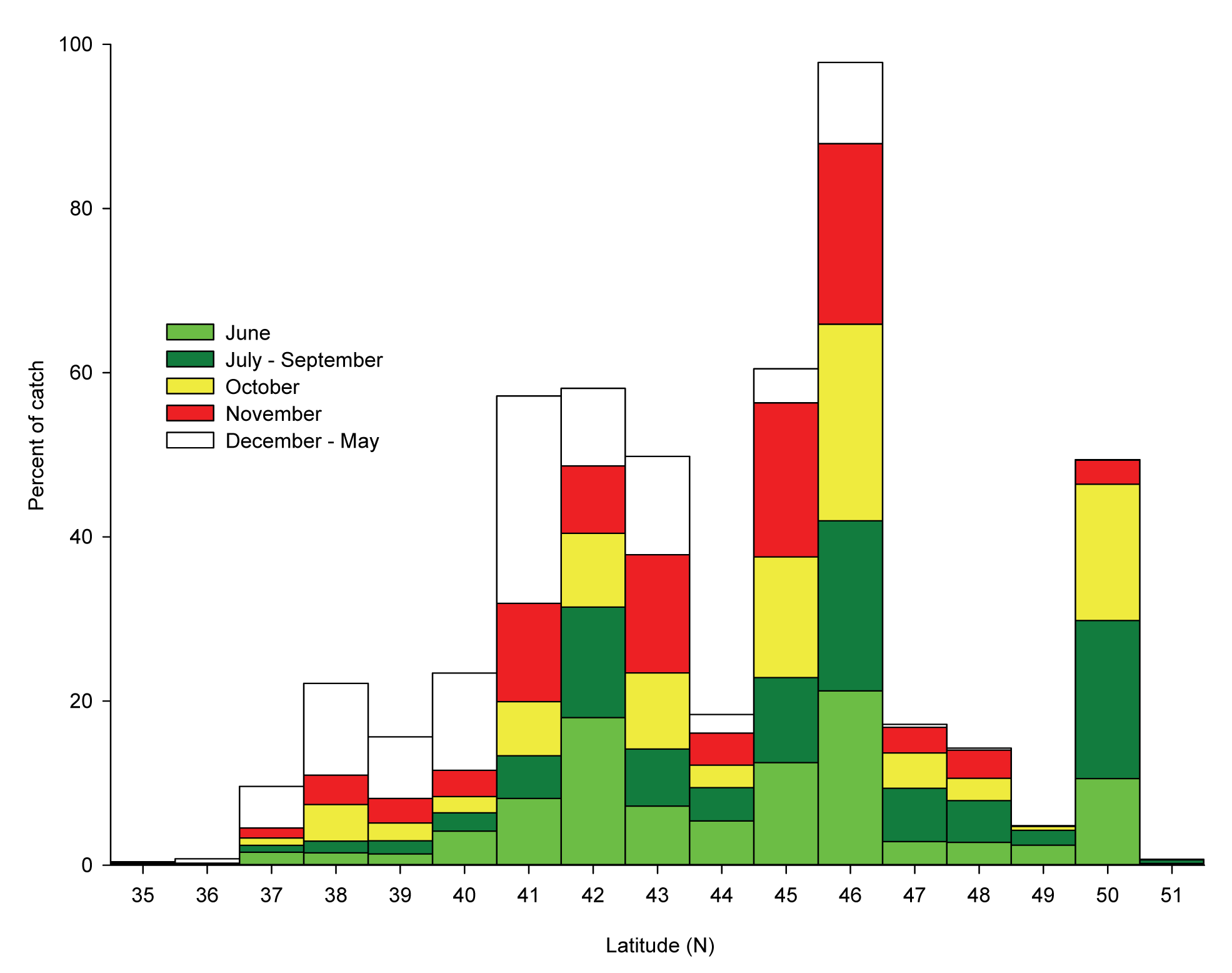 